Иерей Олег Владимирович Забусень21.04.1976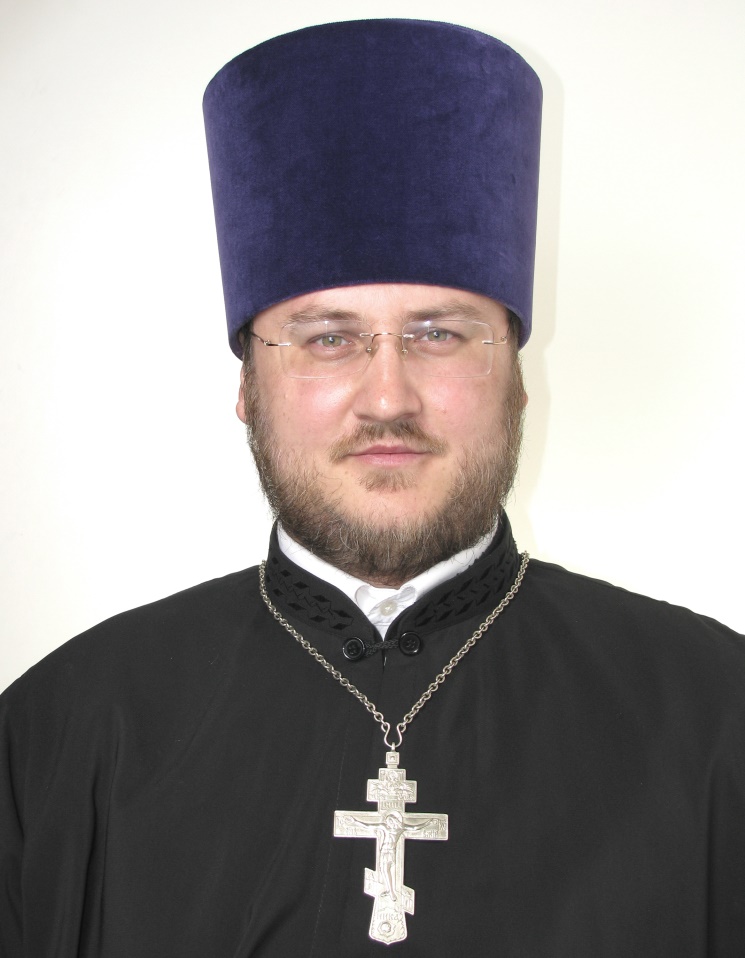 Штатный клирикХрам Покрова Пресвятой Богородицы в ФиляхДуховное образование1996г. – Одесская духовная семинария2000г. – Киевская духовная академия2005г. – Афинский национальный университет им. Каподистрии(диплом по специальности «Теология»)Хиротонисан1 декабря 2013 г. в сан диакона5 января 2014 г. в сан иереяДень тезоименитства3 октябряНаградыИерархические награды2014г. – набедренник2015г. - камилавка